klasa Ikontakt do Nauczyciela Wychowawcy: :  jolaom1961@gmail.com15.04.2020 r.(środa)16.04.2020 r.( czwartek)17. 04. 2020 r. (piątek)20.04.2020 r. (poniedziałek)21.04.2020 r. (wtorek)22.04.2020 r.( środa)23.04.2020 r.( czwartek)24.04.2020 r. (piątek)ŚRODA – 15. 04. 2020r.ŚRODA – 15. 04. 2020r.e. przyrodniczaSwobodne wypowiedzi na temat zmian, jakie zachodzą w ciągu roku na polach uprawnych – P. s. 58-59 oraz https://www.youtube.com/watch?v=nWS6MHbPJz4. Kojarzenie prac polowych z właściwymi porami roku – wyk. Ćw. 1, 2 s. 48. Uczeń wie jakie rośliny  i zwierzęta można spotkać w polu.e. polonistycznaGłośne czytanie tekstu informacyjnego i nazw roślin i zwierząt. Wypowiedzi na temat prac w przydomowych ogródkach, tworzenie z sylab i zapisywanie nazw prac ogrodowych – Ćw. 3 s. 49. Próba odpowiedzi na pytanie: Po co uprawiamy na polu różne rośliny? ( Na polach uprawiamy bardzo dużo różnych roślin. Wszystkie są nam potrzebne do zaspokajania naszych potrzeb żywieniowych, służą naszemu zdrowiu, dostarczają witamin i wzmacniają odporność). Czytanie ze zrozumieniem, uzupełnianie zdań nazwami warzyw Ćw. 4 s. 49.e. matematycznaĆwiczenia w dodawaniu i odejmowaniu w zakresie 16 - Ćw. s. 30 zad. 1-3.wych. fiz. Wykonywanie ćwiczeń gimnastycznych oraz zabawy ruchowe z przyborami – skoki przez skakankę, kozłowanie piłki.religiaTemat: Słuchamy Dobrej Nowiny o Jezusie.Ewangelia – to znaczy Dobra Nowina. Wykonaj zadanie 1 na str. 60 oraz przejdź labirynt prowadzący do Jezusa na str. 61. j. niemieckiTemat: Śpiewamy piosenkę pt. "Gdzie jest moja książka?".1. Zapoznanie z treścią piosenki - podręcznik strona 43. Słuchanie tekstu, tłumaczenie treści. Nowe słownictwo: Wo? - Gdzie?Ich weiß es nicht. - Ja nie wiem.schnell - szybkoBald kommt der Lehrer. - Wkrótce przyjdzie nauczyciel.unser Lehrer - nasz nauczyciel2. Ćwiczenie wymowy z płytą CD - można po każdej linijce zatrzymywać tekst i powtarzać.3. Śpiewanie piosenki- zapamiętanie jednej zwrotki i refrenu.4. Wykonywanie zadań w zeszycie ćwiczeń: 8, 9, 10 na stronie 53.CZWARTEK – 16. 04. 2020r.CZWARTEK – 16. 04. 2020r.e. polonistycznaWysłuchanie tekstu czytanego przez rodzica – P.s. 60. Udzielenie odpowiedzi na pytania, np. Co robiły kury?, Co robił kogut?, Co robiła kobyła Jaśmina?. Wprowadzenie spółgłoski ś, Ś. Ustalenie, jakie zwierzę schowało się na widok gęsi Gęguli. Wskazanie miejsca samogłosek i spółgłosek w wyrazie ślimak. Podział wyrazu na sylaby. Nauka pisania spółgłoski ś – Ćw. s. 50. Zapisywanie wyrazów pod odpowiednimi rysunkami – ćw. 1s. 50. Odszukiwanie i wskazywanie na ilustracji błędów i niedorzecznych sytuacji. Kolorowanie elementów, w których nazwach występuje głoska ś – ćw. 2 s. 51. Układanie i zapisywanie zdania – ćw.3 s. 51. Uzupełnianie zdań wyrazami – ćw. 4 s. 51. Przepisanie do zeszytu 3 pierwszych zdań z tekstu w P. s. 60. Ćwiczenia w głośnym czytaniu tekstu - P.s. 60. e. matematycznaWprowadzenie liczby 17 – P.M.s.24 (wykonanie zad. 1 ustnie natomiast zad. 3 pisemnie w zeszycie).  Wykonanie w Ćw. s. 31 zad. 1-3.e. technicznaWykonanie gdaczącej kury wg. instrukcji: https://pracaplastyczna.pl/index.php/wielkanoc/1362-wielkanocna-kura-na-spinaczachwych. fiz. Zabawy ruchowe – naśladowanie sposobu poruszania się zwierząt hodowlanych. zajęcia logopedyczneĆwiczenia udostępnione na stronie internetowej szkołyPIĄTEK – 17. 04. 2020r.PIĄTEK – 17. 04. 2020r.e. polonistycznaWysłuchanie tekstu P.s.61 – omówienie. Wyszukiwanie i podkreślanie wyrazów z głoską si P.s. 61. Tworzenie i zapisywanie sylab wg wzoru - Ćw. s.52. Podpisywanie zdjęć odpowiednimi wyrazami – Ćw. 2 s.52.odszukiwanie i zapisywanie podanych sylab – Ćw. 3 s. 52. Układanie i zapisywanie zdań z rozsypanki wyrazowej Ćw. 4 s. 52. Ćwiczenia w głośnym czytaniu tekstu s. 61.e. przyrodniczaWysłuchanie tekstu informacyjnego czytanego przez rodzica P. s. 62-63. Omówienie zdjęć przedstawiających zwierzęta hodowlane, ustalenie celu ich hodowli, opisywanie wybranego zwierzęcia. Wykonanie w Ćw. s. 54 zad. 1-3. e. matematycznaWprowadzenie liczby 18. Przeliczanie elementów – P.M. s.25-26 zad. 1, 5, 7. Ćwiczenia w pisaniu liczby 18, rozwiązywanie zadań – Ćw. s. 32 zad. 1-3.e. informatyczna Kopiowanie i wklejanie elementów z użyciem klawiszy Ctrl+C, Ctrl+V w edytorze grafiki.PONIEDZIAŁEK – 20. 04. 2020r.PONIEDZIAŁEK – 20. 04. 2020r.e. polonistycznaWysłuchanie wiersza J. Brzechwy „Kwoka”. Ocena postępowania głównej bohaterki – P.s. 64. Wypowiedzi opisujące sytuacje przedstawione na ilustracjach – Ćw. 1 s. 55. Uzupełnianie ćw. 2 s. 55 korzystając z P. s. 65 ćw. 2. Samodzielne łączenie wyrazów w pary i uzupełnianie nimi zdań Ćw. 3 s. 56. e. matematycznaUkładanie i rozwiązywanie zadań z treścią – obliczenia w zakresie 18 – Ćw. s. 33 zad. 1-3, s. 34 zad. 4-7.e. muzycznaNauka śpiewu piosenki: https://www.youtube.com/watch?v=knIuLWPSmDg. Poznanie ćwierćnuty i ósemki: ćwierćnuta:   , ósemka: . Ćwiczenia w pisaniu na pięciolinii.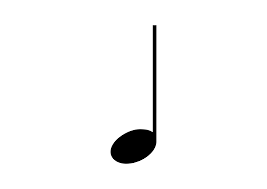 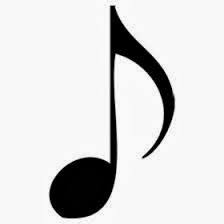 religia Temat. Słuchamy Pana Jezusa. 

1. Niech będzie pochwalony Jezus Chrystus. 
Dziś usłyszycie opowieść o chłopcu, który słuchał Pana Jezusa.

"Karol - chłopiec, który został papieżem" 

Opowieść ta zaczyna się dawno, dawno temu, kiedy na świecie nie było ani was, ani waszych rodziców ani nawet babci ani dziadka. Ale słuchajcie uważnie, bo to nie jest bajka, tylko prawdziwa historia. W małym polskim mieście Wadowice, urodził się pewien wyjątkowy chłopiec. Miał na imię Karol, a nazywał się Wojtyła. Jego mama miała na imię Emilia a tata Karol. Karol był bardzo grzecznym oraz bardzo dobrym chłopcem i miał coś wyjątkowego: miał piękne serce w którym mieszkał Jego najlepszy Przyjaciel Pan Bóg. Karol bardzo często się modlił, czyli rozmawiał ze Swoim Najlepszym Przyjacielem Panem Bogiem, a wtedy jego serce stawało się jeszcze piękniejsze. Kiedy Karol Wojtyła był już duży to wszyscy myśleli, że zostanie sławnym aktorem albo że będzie pisał wiersze. Ale pewnego, kiedy Karol się modlił usłyszał w swoim sercu cichy głos: -"Karolu, Karolu, pójdź za Mną." -Czy to woła mnie Pan Bóg?- zastanawiał się Karol i zaczął się jeszcze bardziej modlić a jego serce stawało się jeszcze piękniejsze. Modląc się Karol odkrył, że to zaprasza go Sam Pan Bóg i postanowił, że zostanie księdzem. I rzeczywiście, Karol Wojtyła został księdzem a po wielu, wielu latach został wybrany na papieża czyli zastępcę pana Jezusa na Ziemi. Jako papież przyjął imię Jan Paweł II i podróżował po całym świecie, żeby mówić wszystkim ludziom, że Pan Bóg ich bardzo kocha. A po swojej śmierci został ogłoszony świętym. To znaczy, że jest teraz bardzo blisko swojego Najlepszego Przyjaciela Pana Boga w niebie, który przytula Go do Swego Serca. 
2. Zadanie: Dzieci otrzymują krążki w kolorze zielonym i czerwonym lub napisy: Tak-zielony Nie - czerwony. Jeśli zdanie jest prawdziwe dzieci podnoszą zielony krążek lub napis Tak. Jeśli jest fałszywe podnoszą do góry czerwony krążek lub napis Nie. 
1. Bohater opowiadania nazywał się Karol Wojtyła (Tak).
2. Karol Wojtyła pochodził z Francji ( Nie). 
3. Karol Wojtyła został aktorem ( Nie). 
4. Karol Wojtyła został wybrany papieżem. (Tak). 
5. Jako papież Karol Wojtyła przyjął imię Jan Paweł I? (Nie). 
6. Jan Paweł II po swojej śmierci został ogłoszony świętym. (Tak). 
7. Święty to prawdziwy przyjaciel Pana Boga. (Tak). 
8. W sercu Jana Pawła II mieszkał jego najlepszy przyjaciel Pan Bóg. (Tak). 
Wykonaj ćw. 1 str. 62.język niemieckiagnieszkabob25@wp.plTemat: Utrwalamy liczenie do dwunastu.1. Udział w grze dydaktycznej on-line:https://www.youtube.com/watch?v=Gjcpw7TzUcoPytanie "Was fehlt?" oznacza - "Czego nie ma?"Dziecko podaje nazwę liczby, która znika na ekranie.2. Samodzielne liczenie od 1 do 12.WTOREK – 21. 04. 2020r.WTOREK – 21. 04. 2020r.e. matematyczna Wprowadzenie liczby 19 w aspekcie głównym i porządkowym, zapis cyfrowy liczby – P.M. s. 28 zad. 1,2,3. Ćwiczenia w pisaniu liczby 19 – Ćw. s. 35, ćwiczenia w liczeniu i kolorowanie wskazanych elementów – Ćw. s. 35 zad. 1,2,4.e. polonistycznaWysłuchanie tekstu „Rysunek” – P. s. 66, udzielanie odpowiedzi na pytania dotyczące tekstu – P. s. 66. Głośne czytanie wiersza „Fantazja” – P. s.67. Próba wyjaśnienia tytułu wiersza. Udzielenie odpowiedzi na pytania do tekstu – P.s. 67 pyt. 1,2. Uzupełniania zdań odpowiednimi wyrazami oraz rysowanie i wymyślanie dalszego ciągu historyjki obrazkowej – Ćw. s. 57 zad. 1,2,3. Rozwiązywanie zagadek – Ćw. s. 58 zad. 4,5. e. plastyczna  „Wyczarowane z plamy” – wykonanie farbami obrazu z wykorzystaniem barwnej plamy. ŚRODA – 22. 04. 2020r.ŚRODA – 22. 04. 2020r.e. polonistycznaRozmowa na temat sposobów spędzania wieczorów w rodzinnym gronie. Omówienie ilustracji i tekstu – P.s. 68-69. Wprowadzenie liter ć, Ć na oznaczenie głoski miękkiej – ćwiczenia w analizie słuchowo-wzrokowej. Ćwiczenia w pisaniu liter z ć, Ć – Ćw. s. 59. Doskonalenie umiejętności czytania ze zrozumieniem – Ćw. s. 59 zad. 1,2,3.e. matematyczna Rozwiązywanie zadań – obliczenia w zakresie 19 – Ćw. s. 36,37.e. techniczna Wykonanie motyla wg. wzoru na   https://www.youtube.com/watch?v=glprCZujOeYwych. fiz.Gry i zabawy bieżne z piłką na świeżym powietrzu. religiaTemat: Pan Jezus zaprasza nas na ucztę.

1. Nauka
Niech będzie pochwalony Jezus Chrystus.
Pan Jezus chce być blisko każdego człowieka. W Wieczerniku Pan Jezus zostawił nam Eucharystię.

2. Zadanie 
ćw. 1 str. 63język niemieckiagnieszkabob25@wp.plTemat: Powtarzamy nazwy powitań: "Guten Morgen",  "Guten Tag", "Guten Abend".1. Oglądanie flmu i powtarzanie powitań:https://www.youtube.com/watch?v=sz8EPQYEd7g2. Namalowanie własnego słoneczka- według obejrzanych wzorów i podpisanie go właściwym powitaniem.CZWARTEK – 23. 04. 2020r.CZWARTEK – 23. 04. 2020r.CZWARTEK – 23. 04. 2020r.e. matematycznae. matematycznaWprowadzenie liczby 20 i nauka jej pisania – Ćw. s. 38. Wspólna analiza i rozwiązywanie zadań tekstowych – P. s.29. e. polonistycznae. polonistycznaWprowadzenie zapisu spółgłoski miękkiej ci, Ci – ćwiczenia w pisaniu. Tworzenie sylab i wyrazów i ich zapisywanie – Ćw. s. 60 . Ćwiczenia w głośnym czytaniu tekstu – P.s.69. Wyszukiwanie w tekście wyrazów ze spółgłoską miękką ci oraz zapisanie ich w zeszycie. e. muzycznae. muzycznaWprowadzenie klucza wiolinowego.                                                                                                                                  Poznanie nut mi, sol – nauka pisania, wyszukiwanie nut mi, sol w zapisach nutowych. Utrwalenie ćwierćnuty i ósemki.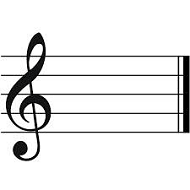 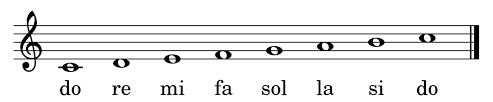 wych. fiz. wych. fiz. Rzuty i chwyty piłki – ćwiczenia w parach np. z mamą lub tatą (można odbijać piłkę o ścianę).zajęcia logopedyczneĆwiczenia udostępnione na stronie Internetowej szkołyĆwiczenia udostępnione na stronie Internetowej szkołyPIĄTEK – 24. 04. 2020r.PIĄTEK – 24. 04. 2020r.e. matematyczna Rozwiązywanie zadań – obliczenia pieniężne w zakresie 20 – P.s.39 zad. 1. Można zabawić się z dzieckiem w sklep. Ćwiczenia w dodawaniu i odejmowaniu liczb w zakresie 20 – P. s. 39 zad. 2,3. Rozwiązywanie zadań z treścią – Ćw. s. 40 zad. 4,5.e. polonistycznaWypowiedzi na temat wyglądu teatru na podstawie ilustracji i własnych doświadczeń – P. s. 72,73. Czytanie tekstu „Kto się tak kłóci?”- P. s. 72. Opisywanie wyglądu pacynki, kukiełki i marionetki. Zachęcam do obejrzenia filmu o teatrzyku https://www.youtube.com/watch?v=qyn2MplVivcwych. fiz.Kozłowanie piłki prawą i lewą ręką ze zmianą rytmu i kierunku.e. informatycznaKopiowanie i wklejanie elementów z wykorzystywaniem skrótów klawiaturowych.